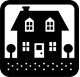 Activity: “Ball Play” Developmental Focus Area: Physical                                                             Age: Infant +Gather any balls or toys you have in your home, and look at them with your child. Talk about the colors and shapes of the objects. Place the ball/toy in front of your child and let them reach and hold the object. This activity will show your child how to hold, drop, and roll different objects. This activity also helps infants understand how things move.Online Resource- Visit www.busytoddler.com for more activities to support your child’s learning! ***Please remember to read aloud to your child daily. We recommend reading a minimum of 3 hours a week with your child.      The PAL letters are developed to support your child’s academic/social emotional progress and related to the programs School Readiness goals.Child’s Name: ________________________________________ Parent Name: ________________________________________Rate this activity from 1-5, circle your rating (5= highest rating): 1 2 3 4 5 Comments about the activity: (PROVIDE EXAMPLE) _____________________________________________________________________________________I agree that completing the at home activity and reading aloud to my child is equivalent to four hours volunteer time for the week. Parent’s Signature: ___________________________________________ Date: _______________ “This institution is an equal opportunity provider and employer”EARLY HEAD STARTParent Activity LetterDATEActivity CodeHOURS WORKEDRATEHA4 hours